Publicado en  el 09/12/2016 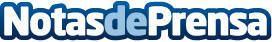 Un total de 24 proyectos de investigación optan a conseguir ayudas destinadas a I+D+iUna nariz electrónica para detectar alteraciones microbiológicas en alimentación o la fabricación de hormigón con grafeno son algunos de los trabajos presentados a esta convocatoria. El fin de las ayudas es "potenciar la formación y especialización de los recursos humanos, fomentar la creación y transferencia del conocimiento y retener talento investigador en la Región", según destaca el consejero Juan HernándezDatos de contacto:Nota de prensa publicada en: https://www.notasdeprensa.es/un-total-de-24-proyectos-de-investigacion_1 Categorias: Murcia Logística Consumo Otras Industrias http://www.notasdeprensa.es